МИНИСТЕРСТВО ГРАДОСТРОИТЕЛЬСТВА И АРХИТЕКТУРЫПЕНЗЕНСКОЙ ОБЛАСТИПРИКАЗот 9 октября 2023 г. N 23-210ОБ УТВЕРЖДЕНИИ ПОЛОЖЕНИЯ О ПОРЯДКЕ ОРГАНИЗАЦИИ И ПРОВЕДЕНИЯОБЩЕСТВЕННЫХ ОБСУЖДЕНИЙ ИЛИ ПУБЛИЧНЫХ СЛУШАНИЙВ соответствии со статьей 5.1 Градостроительного кодекса Российской Федерации, Законом Пензенской области от 24.11.2021 N 3765-ЗПО "О перераспределении отдельных полномочий в сфере градостроительной деятельности между органами государственной власти Пензенской области" (с последующими изменениями), руководствуясь постановлением Правительства Пензенской области от 20.01.2022 N 29-пП "Об утверждении Положения о Министерстве градостроительства и архитектуры Пензенской области" (с последующими изменениями), приказываю:1. Утвердить прилагаемое Положение о порядке организации и проведения общественных обсуждений или публичных слушаний.2. Настоящий приказ разместить (опубликовать) на "Официальном Интернет-портале правовой информации" (www.pravo.gov.ru) и на официальном сайте Министерства градостроительства и архитектуры Пензенской области в информационно-телекоммуникационной сети "Интернет".3. Настоящий приказ вступает в силу со дня его официального опубликования.4. Контроль за исполнением настоящего приказа оставляю за собой.МинистрА.П.ИТАЛЬЯНЦЕВУтвержденоприказомМинистерстваградостроительства и архитектурыПензенской областиот 9 октября 2023 г. N 23-210I. ОБЩИЕ ПОЛОЖЕНИЯ1. Предмет регулирования настоящего Положения о порядкеорганизации и проведения общественных обсуждений илипубличных слушаний1.1. Настоящее Положение разработано в соответствии с Градостроительным кодексом Российской Федерации, Законом Пензенской области от 24.11.2021 N 3765-ЗПО "О перераспределении отдельных полномочий в сфере градостроительной деятельности между органами местного самоуправления и органами государственной власти Пензенской области" (с последующими изменениями), постановлением Правительства Пензенской области от 21.09.2022 N 797-пП "Об утверждении порядка взаимодействия при перераспределении полномочий в сфере градостроительной деятельности между органами местного самоуправления муниципальных образований Пензенской области и исполнительным органом государственной власти Пензенской области" (с последующими изменениями).1.2. Настоящим Положением определяются:1) порядок организации и проведения общественных обсуждений или публичных слушаний по проектам генеральных планов, проектам правил землепользования и застройки, проектам планировки территории, проектам межевания территории, проектам, предусматривающим внесение изменений в один из указанных утвержденных документов, проектам решений о предоставлении разрешения на условно разрешенный вид использования земельного участка или объекта капитального строительства, проектам решений о предоставлении разрешения на отклонение от предельных параметров разрешенного строительства, реконструкции объектов капитального строительства (далее - проекты) на территории муниципальных образований Пензенской области;2) срок проведения общественных обсуждений или публичных слушаний;3) официальный сайт, на котором размещаются оповещения о начале общественных обсуждений или публичных слушаний, а также проекты, подлежащие рассмотрению на общественных обсуждениях или публичных слушаниях, и (или) информационные системы, в которых размещаются проекты, подлежащие рассмотрению на общественных обсуждениях;4) требования к информационным стендам, на которых размещаются оповещения о начале общественных обсуждений или публичных слушаний;5) форма оповещения о начале общественных обсуждений или публичных слушаний, порядок подготовки и форма протокола общественных обсуждений или публичных слушаний, порядок подготовки и форма заключения о результатах общественных обсуждений или публичных слушаний;6) порядок проведения экспозиции проекта, подлежащего рассмотрению на общественных обсуждениях или публичных слушаниях, а также порядок консультирования посетителей экспозиции проекта, подлежащего рассмотрению на общественных обсуждениях или публичных слушаниях.1.3. Общественные обсуждения или публичные слушания по вопросам градостроительной деятельности проводятся с целью:1) обсуждения проектов правовых актов по вопросам градостроительной деятельности с участием жителей Пензенской области;2) соблюдения прав человека на благоприятные условия жизнедеятельности, прав и законных интересов правообладателей земельных участков и объектов капитального строительства.1.4. Под общественными обсуждениями или публичными слушаниями по вопросам градостроительной деятельности в настоящем Положении понимается способ участия жителей муниципальных образований и выявления мнения иных заинтересованных лиц, права и интересы которых могут затрагиваться при осуществлении градостроительной деятельности на территории муниципальных образований, по существу выносимых на общественные обсуждения или публичные слушания вопросов градостроительной деятельности (далее - вопросы).2. Вопросы, выносимые на общественные обсуждения илипубличные слушания2.1. На общественные обсуждения или публичные слушания выносятся вопросы:а) по проектам генеральных планов, проектам, предусматривающим внесение изменений в утвержденные генеральные планы;б) по проектам планировки территории, проектам межевания территории, проектам, предусматривающим внесение изменений в один из указанных утвержденных документов;в) по проектам правил землепользования и застройки, проектам, предусматривающим внесение изменений в указанные утвержденные документы;г) по проектам решений о предоставлении разрешения на условно разрешенный вид использования земельного участка или объекта капитального строительства, проектам решений о предоставлении разрешения на отклонение от предельных параметров разрешенного строительства, реконструкции объектов капитального строительства.3. Участники общественных обсуждений или публичных слушаний3.1. Участниками общественных обсуждений или публичных слушаний по проектам генеральных планов, проектам правил землепользования и застройки, проектам планировки территории, проектам межевания территории, проектам, предусматривающим внесение изменений в один из указанных утвержденных документов, являются граждане, постоянно проживающие на территории, в отношении которой подготовлены данные проекты, правообладатели находящихся в границах этой территории земельных участков и (или) расположенных на них объектов капитального строительства, а также правообладатели помещений, являющихся частью указанных объектов капитального строительства.3.2. Участниками общественных обсуждений или публичных слушаний по проектам решений о предоставлении разрешения на условно разрешенный вид использования земельного участка или объекта капитального строительства, проектам решений о предоставлении разрешения на отклонение от предельных параметров разрешенного строительства, реконструкции объектов капитального строительства являются граждане, постоянно проживающие в пределах территориальной зоны, в границах которой расположен земельный участок или объект капитального строительства, в отношении которых подготовлены данные проекты, правообладатели находящихся в границах этой территориальной зоны земельных участков и (или) расположенных на них объектов капитального строительства, граждане, постоянно проживающие в границах земельных участков, прилегающих к земельному участку, в отношении которого подготовлены данные проекты, правообладатели таких земельных участков или расположенных на них объектов капитального строительства, правообладатели помещений, являющихся частью объекта капитального строительства, в отношении которого подготовлены данные проекты, а в случае, предусмотренном частью 3 статьи 39 Градостроительного кодекса РФ, также правообладатели земельных участков и объектов капитального строительства, подверженных риску негативного воздействия на окружающую среду в результате реализации данных проектов.II. ПОРЯДОК ОРГАНИЗАЦИИ ПРОВЕДЕНИЯ ОБЩЕСТВЕННЫХ ОБСУЖДЕНИЙИЛИ ПУБЛИЧНЫХ СЛУШАНИЙ4. Назначение общественных обсуждений или публичных слушаний4.1. Решение о проведении общественных обсуждений или публичных слушаний принимается Министром градостроительства и архитектуры Пензенской области (далее - Министр).4.2. Решение о проведении общественных обсуждений или публичных слушаний должно содержать:- информацию о проекте, подлежащем рассмотрению на общественных обсуждениях или публичных слушаниях;- информацию об организаторе общественных обсуждений или публичных слушаний.4.3. Оповещение о начале общественных обсуждений или публичных слушаний производится путем опубликования указанных сведений на официальном сайте Министерства градостроительства и архитектуры Пензенской области (далее - Министерство), официальном сайте муниципального образования Пензенской области, в отношении территории которого проводятся общественные обсуждения или публичные слушания. Дополнительно оповещение может производиться через обнародование указанных сведений путем вывешивания объявлений в общественных местах, на досках объявлений.5. Процедура проведения общественных обсуждений и публичныхслушаний5.1. Процедура проведения общественных обсуждений состоит из следующих этапов:1) оповещение о начале общественных обсуждений;2) размещение проекта, подлежащего рассмотрению на общественных обсуждениях, и информационных материалов к нему на официальном сайте Министерства в информационно-телекоммуникационной сети "Интернет" (www.mingrad.pnzreg.ru) (далее - официальный сайт) и (или) в федеральной государственной информационной системе "Единый портал государственных и муниципальных услуг (функций)" (далее - единый портал) и открытие экспозиции или экспозиций такого проекта;3) проведение экспозиции или экспозиций проекта, подлежащего рассмотрению на общественных обсуждениях;4) подготовка и оформление протокола общественных обсуждений;5) подготовка и опубликование заключения о результатах общественных обсуждений.5.2. Процедура проведения публичных слушаний состоит из следующих этапов:1) оповещение о начале публичных слушаний;2) размещение проекта, подлежащего рассмотрению на публичных слушаниях, и информационных материалов к нему на официальном сайте, и открытие экспозиции или экспозиций такого проекта;3) проведение экспозиции или экспозиций проекта, подлежащего рассмотрению на публичных слушаниях;4) проведение собрания или собраний участников публичных слушаний;5) подготовка и оформление протокола публичных слушаний;6) подготовка и опубликование заключения о результатах публичных слушаний.5.3. Оповещение о начале общественных обсуждений или публичных слушаний (Приложение N 1 к настоящему Положению) должно содержать:1) информацию о проекте, подлежащем рассмотрению на общественных обсуждениях или публичных слушаниях, и перечень информационных материалов к такому проекту;2) информацию о порядке и сроках проведения общественных обсуждений или публичных слушаний по проекту, подлежащему рассмотрению на общественных обсуждениях или публичных слушаниях;3) информацию о месте, дате открытия экспозиции или экспозиций проекта, подлежащего рассмотрению на общественных обсуждениях или публичных слушаниях, о сроках проведения экспозиции или экспозиций такого проекта, о днях и часах, в которые возможно посещение указанных экспозиции или экспозиций;4) информацию о порядке, сроке и форме внесения участниками общественных обсуждений или публичных слушаний предложений и замечаний, касающихся проекта, подлежащего рассмотрению на общественных обсуждениях или публичных слушаниях.Оповещение о начале общественных обсуждений также должно содержать информацию об официальном сайте, на котором будут размещены проект, подлежащий рассмотрению на общественных обсуждениях, и информационные материалы к нему, или информационных системах, в которых будут размещены такой проект и информационные материалы к нему, с использованием которых будут проводиться общественные обсуждения.Оповещение о начале публичных слушаний также должно содержать информацию об официальном сайте, на котором будут размещены проект, подлежащий рассмотрению на публичных слушаниях, и информационные материалы к нему, информацию о дате, времени и месте проведения собрания или собраний участников публичных слушаний.5.4. Оповещение о начале общественных обсуждений или публичных слушаний не позднее чем за семь дней до дня размещения на официальном сайте или информационных стендах проекта, подлежащего рассмотрению на общественных обсуждениях или публичных слушаниях, подлежит опубликованию на официальном сайте Министерства, распространяется на информационных стендах, оборудованных около здания Министерства, в местах массового скопления граждан и в иных местах, расположенных на территории, в отношении которой подготовлены соответствующие проекты, и иными способами, обеспечивающими доступ участников общественных обсуждений или публичных слушаний к указанной информации.5.5. В течение всего периода размещения проекта, подлежащего рассмотрению на общественных обсуждениях или публичных слушаниях, и информационных материалов к нему, организатором проведения общественных обсуждений или публичных слушаний и (или) разработчиком проекта, подлежащего рассмотрению на общественных обсуждениях или публичных слушаниях, проводится экспозиция такого проекта (выставка демонстрационных материалов).5.6. Организатор общественных обсуждений или публичных слушаний определяет место, дату открытия экспозиции или экспозиций проекта, подлежащего рассмотрению на общественных обсуждениях или публичных слушаниях, сроки проведения экспозиции или экспозиций такого проекта, дни и часы, в которые возможно посещение указанных экспозиции или экспозиций.5.7. В ходе работы экспозиции организуются консультирование посетителей экспозиции, распространение информационных материалов о проекте, подлежащем рассмотрению на общественных обсуждениях или публичных слушаниях.6. Организация экспозиции или экспозиций проекта, приемпредложений и замечаний по проекту, рассматриваемомуна общественных обсуждениях или публичных слушаниях6.1. На экспозиции проекта должны быть представлены:1) оповещение о начале общественных обсуждений или публичных слушаний;2) проект, подлежащий рассмотрению на общественных обсуждениях или публичных слушаниях.6.2. На экспозиции проекта ведется книга (журнал) учета посетителей экспозиции проекта, подлежащего рассмотрению на общественных обсуждениях или публичных слушаниях.6.3. Консультирование посетителей экспозиции осуществляется представителями организатора проведения общественных обсуждений или публичных слушаний и (или) разработчика проекта, подлежащего рассмотрению на общественных обсуждениях или публичных слушаниях.6.4. Участники общественных обсуждений или публичных слушаний, прошедшие регистрацию (идентификацию), в период размещения проекта, подлежащего рассмотрению на общественных обсуждениях или публичных слушаниях, имеют право вносить предложения и замечания, касающиеся такого проекта:1) посредством официального сайта;2) в письменной или устной форме в ходе проведения собрания или собраний участников публичных слушаний (в случае проведения публичных слушаний);3) в письменной форме или в форме электронного документа в адрес организатора общественных обсуждений или публичных слушаний;4) посредством записи в книге (журнале) учета посетителей экспозиции проекта, подлежащего рассмотрению на общественных обсуждениях или публичных слушаниях.6.5. Поступившие предложения и замечания (в том числе, с приложением документов) по проекту, подлежащему рассмотрению на общественных обсуждениях или публичных слушаниях, от участников общественных обсуждений или публичных слушаний подлежат регистрации, а также обязательному рассмотрению организатором общественных обсуждений или публичных слушаний, за исключением случая выявления факта предоставления участником общественных обсуждений или публичных слушаний недостоверных сведений.6.6. Участники общественных обсуждений или публичных слушаний в целях идентификации представляют сведения о себе (фамилию, имя, отчество (при наличии), дату рождения, адрес места жительства (регистрации) - для физических лиц; наименование, основной государственный регистрационный номер, место нахождения и адрес - для юридических лиц) с приложением документов, подтверждающих такие сведения. Участники общественных обсуждений или публичных слушаний, являющиеся правообладателями соответствующих земельных участков и (или) расположенных на них объектов капитального строительства и (или) помещений, являющихся частью указанных объектов капитального строительства, также представляют сведения соответственно о таких земельных участках, объектах капитального строительства, помещениях, являющихся частью указанных объектов капитального строительства, из Единого государственного реестра недвижимости и иные документы, устанавливающие или удостоверяющие их права на такие земельные участки, объекты капитального строительства, помещения, являющиеся частью указанных объектов капитального строительства.6.7 Не требуется представление указанных в пункте 6.6 настоящего Положения документов, подтверждающих сведения об участниках общественных обсуждений (фамилию, имя, отчество (при наличии), дату рождения, адрес места жительства (регистрации) - для физических лиц; наименование, основной государственный регистрационный номер, место нахождения и адрес - для юридических лиц), если данными лицами вносятся предложения и замечания, касающиеся проекта, подлежащего рассмотрению на общественных обсуждениях, посредством официального сайта (при условии, что эти сведения содержатся на официальном сайте). При этом для подтверждения сведений, указанных в пункте 6.6 настоящего Положения, может использоваться единая система идентификации и аутентификации.6.8. Предложения и замечания участников публичных слушаний должны соответствовать предмету общественных обсуждений или публичных слушаний. В случае если поступившее предложение и замечание не соответствует предмету общественных обсуждений или публичных слушаний организатор общественных обсуждений или публичных слушаний вправе не включать такие предложения или замечания в протокол общественных обсуждений или публичных слушаний.6.9. Обработка персональных данных участников общественных обсуждений или публичных слушаний осуществляется с учетом требований, установленных Федеральным законом от 27.07.2006 N 152-ФЗ "О персональных данных".6.10. Организатором проведения общественных обсуждений или публичных слушаний обеспечивается равный доступ к проекту, подлежащему рассмотрению на общественных обсуждениях или публичных слушаниях, всех участников общественных обсуждений или публичных слушаний.7. Требования к информационным стендам7.1. Информационные стенды должны быть размещены около здания Министерства, в местах массового скопления граждан и в иных местах свободного доступа, расположенных на территории, в отношении которой подготовлены соответствующие проекты. Информационный стенд может быть представлен в виде настенной или наземной (напольной) конструкции. Информационный стенд должен быть максимально заметен, хорошо просматриваемым, структура информационного стенда должна позволять изменять и дополнять материал. Информационный стенд должен иметь соответствующее наименование "Информация о проведении общественных обсуждений или публичных слушаний по вопросам градостроительной деятельности" и содержать сведения о подлежащих рассмотрению проектах Генерального плана, Правил землепользования и застройки, проектах планировки территории, проектах межевания территории, проектах, предусматривающих внесение изменений в один из указанных утвержденных документов, проектах решений о предоставлении разрешения на условно разрешенный вид использования земельного участка или объекта капитального строительства, проектах решений о предоставлении разрешения на отклонение от предельных параметров разрешенного строительства, реконструкции объектов капитального строительства.7.2. Установка информационных стендов должна обеспечивать свободный доступ к размещаемой на них информации заинтересованных лиц. Организатор общественных обсуждений или публичных слушаний обязан осуществлять контроль за состоянием информационных стендов и размещенной на них информации. По окончании проведения общественных обсуждений или публичных слушаний организатор общественных обсуждений или публичных слушаний в течение трех рабочих дней обеспечивает удаление соответствующей информации с информационных стендов.7.3. На информационном стенде размещается оповещение о начале общественных обсуждений или публичных слушаний.8. Порядок проведения собрания участников публичных слушаний8.1. Регистрация (идентификация) участников собрания публичных слушаний заканчивается за пять минут до начала проведения такого собрания.8.2. Собрание участников публичных слушаний открываются ведущим, который оглашает тему публичных слушаний, предложения по продолжительности выступления участников публичных слушаний.8.3. Затем слово предоставляется докладчику по обсуждаемому вопросу (до двадцати минут), после чего следуют вопросы участников публичных слушаний, которые могут быть заданы как в устной, так и в письменной форме. Ведущий собрания участников публичных слушаний озвучивает предложения и замечания, поступившие в ходе проведения публичных слушаний. Затем слово предоставляется участникам публичных слушаний в порядке поступления заявок на выступление. Выступления участников должны носить корректный характер, не должны унижать достоинство других участников публичных слушаний. Участники публичных слушаний обязаны соблюдать порядок на собрании участников публичных слушаний. В случае нарушения порядка в зале проведения собрания участников публичных слушаний кем-либо из присутствующих ведущий вправе удалить нарушителя из зала проведения собрания участников публичных слушаний.8.4. Желающие выступить на собрании участников публичных слушаний вправе выступать только с разрешения ведущего.8.5. Ведущий собрания участников публичных слушаний вправе объявить перерыв.8.6. Участники публичных слушаний не выносят каких-либо решений по существу обсуждаемого вопроса (проекта, предложения) и не проводят каких-либо голосований.8.7. В зависимости от количества желающих выступить ведущий собрания участников публичных слушаний может ограничить время выступления любого из выступающих участников.9. Протокол общественных обсуждений или публичных слушаний9.1. Организатор общественных обсуждений или публичных слушаний в течение трех рабочих дней со дня окончания общественных обсуждений или публичных слушаний подготавливает и оформляет протокол общественных обсуждений или публичных слушаний (согласно Приложению N 2 к настоящему Положению).В протоколе общественных обсуждений или публичных слушаний указываются:1) дата оформления протокола общественных обсуждений или публичных слушаний;2) информация об организаторе общественных обсуждений или публичных слушаний;3) информация, содержащаяся в опубликованном оповещении о начале общественных обсуждений или публичных слушаний, дата и источник его опубликования;4) информация о сроке, в течение которого принимались предложения и замечания участников общественных обсуждений или публичных слушаний, о территории, в пределах которой проводятся общественные обсуждения или публичные слушания;5) все предложения и замечания участников общественных обсуждений или публичных слушаний с разделением на предложения и замечания граждан, являющихся участниками общественных обсуждений или публичных слушаний и постоянно проживающих на территории, в пределах которой проводятся общественные обсуждения или публичные слушания, и предложения, и замечания иных участников общественных обсуждений или публичных слушаний.9.2. Протокол общественных обсуждений или публичных слушаний подписывается:а) по вопросам, указанным в подпунктах "б", "в", "г" пункта 2.1 настоящего Положения, председателем и секретарем Комиссии по подготовке проектов Правил землепользования и застройки муниципальных образований Пензенской области;б) по вопросам, указанным в подпункте "а" пункта 2.1 настоящего Положения Первым заместителем Министра и начальником отдела проведения общественных обсуждений и публичных слушаний Управления градостроительного развития Министерства.9.3. К протоколу общественных обсуждений или публичных слушаний прилагается перечень принявших участие в рассмотрении проекта участников общественных обсуждений или публичных слушаний, включающий в себя сведения об участниках общественных обсуждений или публичных слушаний (фамилию, имя, отчество (при наличии), дату рождения, адрес места жительства (регистрации) - для физических лиц; наименование, основной государственный регистрационный номер, место нахождения и адрес - для юридических лиц).9.4. Участник общественных обсуждений или публичных слушаний, который внес предложения и замечания, касающиеся проекта, рассматриваемого на общественных обсуждениях или публичных слушаниях, имеет право получить выписку из протокола общественных обсуждений или публичных слушаний, содержащую внесенные этим участником предложения и замечания.10. Заключение о результатах общественных обсуждений илипубличных слушаний10.1. На основании протокола общественных обсуждений или публичных слушаний в течение десяти рабочих дней со дня окончания общественных обсуждений или публичных слушаний организатор общественных обсуждений или публичных слушаний осуществляет подготовку заключения о результатах общественных обсуждений или публичных слушаний (согласно Приложению N 3 к настоящему Положению), в котором должны быть указаны:1) дата оформления заключения о результатах общественных обсуждений или публичных слушаниях;2) наименование проекта, рассмотренного на общественных обсуждениях или публичных слушаниях, сведения о количестве участников общественных обсуждений или публичных слушаний, которые приняли участие в общественных обсуждениях или публичных слушаниях;3) реквизиты протокола общественных обсуждений или публичных слушаний, на основании которого подготовлено заключение о результатах общественных обсуждений или публичных слушаний;4) содержание внесенных предложений и замечаний участников общественных обсуждений или публичных слушаний. В случае внесения несколькими участниками общественных обсуждений или публичных слушаний одинаковых предложений и замечаний допускается обобщение таких предложений и замечаний;5) аргументированные рекомендации организатора проведения общественных обсуждений или публичных слушаний о целесообразности или нецелесообразности учета внесенных участниками общественных обсуждений или публичных слушаний предложений и замечаний и выводы по результатам общественных обсуждений или публичных слушаний.10.2. Заключение о результатах общественных обсуждений или публичных слушаний подписывается:а) по вопросам, указанным в подпунктах "б", "в", "г" пункта 2.1 настоящего Положения, председателем и секретарем Комиссии по подготовке проектов Правил землепользования и застройки муниципальных образований Пензенской области;б) по вопросам, указанным в подпункте "а" пункта 2.1 настоящего Положения Первым заместителем Министра и начальником отдела проведения общественных обсуждений и публичных слушаний Управления градостроительного развития Министерства.10.3. Заключение о результатах общественных обсуждений или публичных слушаний подлежит опубликованию на официальном сайте Министерства в информационно-телекоммуникационной сети "Интернет".III. ОСОБЕННОСТИ И СРОКИ ПРОВЕДЕНИЯ ОБЩЕСТВЕННЫХ ОБСУЖДЕНИЙИЛИ ПУБЛИЧНЫХ СЛУШАНИЙ11. Особенности и сроки проведения общественных обсужденийи публичных слушаний11.1. Общественные обсуждения или публичные слушания по проектам Генерального плана и внесения изменений в Генеральный план проводятся с учетом положений статьи 28 Градостроительного кодекса Российской Федерации в срок не более одного месяца со дня опубликования оповещения о начале общественных обсуждений или публичных слушаний до дня опубликования заключения о результатах общественных обсуждений или публичных слушаний.11.2. Заключение о результатах общественных обсуждений или публичных слушаний по проектам Генерального плана и внесения изменений в Генеральный план направляется Министру для принятия им одного из следующих решений:а) о согласии с проектом Генерального плана или проектом внесения в него изменений;б) об отклонении проекта Генерального плана или проекта внесения в него изменений и направлении его на доработку.Министр с учетом протоколов общественных обсуждений или публичных слушаний, заключения о результатах их проведения принимает решение об утверждении Генерального плана или внесении изменений в утвержденный Генеральный план или об их отклонении.11.3. Общественные обсуждения или публичные слушания по проектам Правил землепользования и застройки и проектам о внесении изменений в Правила землепользования и застройки проводятся с учетом положений статей 31 - 33 Градостроительного кодекса Российской Федерации в срок не более одного месяца со дня опубликования такого проекта.11.4. После завершения общественных обсуждений или публичных слушаний по проектам Правил землепользования и застройки и проектам о внесении изменений в Правила землепользования и застройки организатор общественных обсуждений или публичных слушаний с учетом результатов общественных обсуждений или публичных слушаний обеспечивает внесение изменений в указанный проект и представляет его Министру. Обязательным приложением к проекту являются протокол общественных обсуждений или публичных слушаний, заключение о результатах общественных обсуждений или публичных слушаний, за исключением случаев, если их проведение не требуется в соответствии с Градостроительным кодексом Российской Федерации.11.5. Министр в течение десяти дней после представления проекта Правил землепользования и застройки или проекта о внесении изменений в Правила землепользования и застройки принимает одно из следующих решений:а) об утверждении Правил землепользования и застройки или проекта о внесении в них изменений;б) об отклонении проекта Правил землепользования и застройки или проекта внесения в них изменений и направлении его на доработку с указанием даты его повторного представления.11.6. Общественные обсуждения или публичные слушания по проекту решения о предоставлении разрешения на условно разрешенный вид использования земельного участка или объекта капитального строительства проводятся с учетом положений статьи 39 Градостроительного кодекса Российской Федерации в срок не более одного месяца со дня оповещения об их проведении до дня опубликования заключения о результатах общественных обсуждений или публичных слушаний.11.7. На основании заключения о результатах общественных обсуждений или публичных слушаний по проектам решений о предоставлении разрешения на условно разрешенный вид использования организатор общественных обсуждений или публичных слушаний осуществляет подготовку рекомендаций о предоставлении разрешения на условно разрешенный вид использования или об отказе в предоставлении такого разрешения с указанием причин принятого решения и направляет их Министру.Министр на основании указанных рекомендаций в течение трех дней со дня поступления таких рекомендаций принимает решение о предоставлении разрешения на условно разрешенный вид использования земельного участка или объекта капитального строительства или об отказе в предоставлении такого разрешения. Указанное решение подлежит опубликованию на официальном сайте Министерства в информационно-телекоммуникационной сети "Интернет".11.8. Общественные обсуждения или публичные слушания по проектам решений о предоставлении разрешения на отклонение от предельных параметров разрешенного строительства, реконструкции объектов капитального строительства проводятся с учетом положений статьи 40 Градостроительного кодекса Российской Федерации в срок не более одного месяца со дня оповещения об их проведении до дня опубликования заключения о результатах общественных обсуждений или публичных слушаний.11.9. На основании заключения о результатах общественных обсуждений или публичных слушаний по проектам решений о предоставлении разрешения на отклонение от предельных параметров разрешенного строительства, реконструкции объектов капитального строительства организатор общественных обсуждений или публичных слушаний осуществляет подготовку рекомендаций о предоставлении такого разрешения или об отказе в предоставлении такого разрешения с указанием причин принятого решения и направляет указанные рекомендации Министру.Министр на основании указанных рекомендаций в течение семи дней со дня поступления таких рекомендаций принимает решение о предоставлении разрешения на отклонение от предельных параметров разрешенного строительства, реконструкции объектов капитального строительства или объекта капитального строительства или об отказе в предоставлении такого разрешения.11.10. Общественные обсуждения или публичные слушания по проектам планировки территории, проектам межевания территории, проектам внесения изменений в указанные проекты, проводятся с учетом положений статьи 46 Градостроительного кодекса Российской Федерации в срок не менее четырнадцати дней и не более тридцати дней со дня оповещения об их проведении до дня опубликования заключения о результатах общественных обсуждений или публичных слушаний.11.11. Не позднее чем через двадцать рабочих дней со дня опубликования заключения о результатах общественных обсуждений или публичных слушаний по проекту планировки территории, проекту межевания территории, проекту внесения изменений в указанные проекты Министр с учетом протокола общественных обсуждений или публичных слушаний по данным проектам и заключения о результатах общественных обсуждений или публичных слушаний принимает одно из следующих решений:а) об утверждении документации по планировке территории;б) об отклонении документации по планировке территории и направлении ее на доработку.12. Заключительные положения12.1. Материально-техническое и информационное обеспечение, связанное с подготовкой и проведением общественных обсуждений или публичных слушаний, осуществляется за счет средств бюджета Пензенской области, за исключением случаев, указанных в п. 12.2 настоящего Положения.12.2. Организация и проведение общественных обсуждений или публичных слушаний по проектам решений о предоставлении разрешения на условно разрешенный вид использования земельного участка или объекта капитального строительства, проектам решений о предоставлении разрешения на отклонение от предельных параметров разрешенного строительства, реконструкции объектов капитального строительства осуществляются за счет средств физических или юридических лиц, заинтересованных в предоставлении таких разрешений.12.3. Общественные обсуждения и публичные слушания проводятся с учетом требований Федерального закона от 14.03.2022 N 58-ФЗ "О внесении изменений в отдельные законодательные акты Российской Федерации" (с последующими изменениями).Приложение N 1к Положениюо порядке организациии проведенияобщественных обсужденийили публичных слушанийОповещениео начале общественных обсуждений или публичных слушаний    На общественные обсуждения или публичные слушания представляется проект___________________________________________________________________________                          (наименование проекта)со следующими информационными материалами: __________________________________________________________________________________________________________.                   (перечень информационных материалов)    Общественные  обсуждения  или  публичные слушания проводятся в порядке,установленном  Градостроительным кодексом Российской Федерации и Положениемо  порядке  организации  и проведения общественных обсуждений или публичныхслушаний,   утвержденным   приказом   Министерства   градостроительства   иархитектуры Пензенской области от ____________ N _____.                                   (реквизиты приказа)    Организатор проведения общественных обсуждений или публичных слушаний -_____________________________________________________________________________________________________________________________________________________.    Срок  проведения  общественных  обсуждений  или  публичных  слушаний  -__________________________________________________________________________.    Информационные  материалы по теме общественных обсуждений или публичныхслушаний       представлены       на       экспозиции       по      адресу:__________________________________________________________________________.    Экспозиция открыта с ______________________ по _______________________.                      (дата открытия экспозиции) (дата закрытия экспозиции)    Часы работы экспозиции: __________. __________.                                   (время)    Номер контактного телефона для консультации __________________________.    В  период  общественных  обсуждений  или  публичных  слушаний участникиобщественных обсуждений или публичных слушаний имеют право представить своипредложения  и  замечания в срок с __________ до __________ по обсуждаемомупроекту:    1)  посредством  официального  сайта  (в случае проведения общественныхобсуждений);    2)  в  письменной  или  устной  форме  в  ходе  проведения собрания илисобраний  участников  публичных  слушаний  (в  случае  проведения публичныхслушаний);    3)  в  письменной  форме  или  в  форме  электронного документа в адресорганизатора общественных обсуждений или публичных слушаний;    4)  посредством  записи  в книге (журнале) учета посетителей экспозициипроекта, подлежащего рассмотрению на общественных обсуждениях или публичныхслушаниях.    Дата, время и место проведения собрания (собраний) участников публичныхслушаний __________________________________________________________________                    (в случае проведения публичных слушаний).    Проект _______________________________________________________________,                               (наименование проекта)подлежащий   рассмотрению   на   общественных   обсуждениях  или  публичныхслушаниях, и информационные материалы к нему размещены на официальном сайтеМинистерства  градостроительства  и архитектуры Пензенской области, имеющемдоменное имя: www.mingrad.pnzreg.ru, _________________________.                                         (дата размещения)Приложение N 2к Положениюо порядке организациии проведенияобщественных обсужденийили публичных слушаний                                 Протокол         общественных обсуждений или публичных слушаний от _______                                                            (дата)                  по проекту ___________________________                               (наименование проекта)    1.   Организатор   проведения  общественных  обсуждений  или  публичныхслушаний - __________________________________________________________________________________________________________________________________________.    2.  Информация,  содержащаяся  в  опубликованном  оповещении  о  началеобщественных  обсуждений  или  публичных  слушаний,  дата  и  источник  егоопубликования _______________________________________________________________________________________________________________________________________.    3.  Предложения  и  замечания  участников  общественных  обсуждений илипубличных   слушаний   по   проекту  принимались  с  __________________  до__________________________________________________________________________.      (срок, в течение которого принимались предложения и замечания)    4. Территория, в пределах которой проводятся общественные обсуждения попроекту __________________________________________________________________.    5.    6. Приложение к протоколу:    -   перечень   принявших  участие  в  рассмотрении  проекта  участниковобщественных обсуждений или публичных слушаний на _______ листах.                                     _________________________________                                            (подпись, Ф.И.О.)                                     ________________________________                                            (подпись, Ф.И.О.)Приложение N 3к Положениюо порядке организациии проведенияобщественных обсужденийили публичных слушанийЗаключениео результатах общественных обсуждений или публичных слушаний"____" ________________ 20____ г.(дата оформления заключения)    1. Наименование проекта, рассмотренного на общественных обсуждениях илипубличных слушаниях: _____________________________________________________.    2.   Количество   участников   общественных  обсуждений  или  публичныхслушаний,  которые приняли участие в общественных обсуждениях или публичныхслушаниях ________________________________________________________________.    3.  Реквизиты протокола общественных обсуждений или публичных слушаний:__________________________________________________________________________.    4.    5.   Выводы   по  результатам  общественных  обсуждений  или  публичныхслушаний:__________________________________________________________________________.                                       _________________________________                                              (подпись, Ф.И.О.)                                       _________________________________                                              (подпись, Ф.И.О.)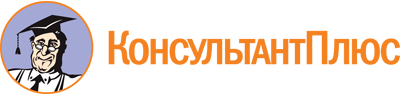 Приказ Минграда Пензенской обл. от 09.10.2023 N 23-210
"Об утверждении Положения о порядке организации и проведения общественных обсуждений или публичных слушаний"Документ предоставлен КонсультантПлюс

www.consultant.ru

Дата сохранения: 05.11.2023
 Участники общественных обсуждений или публичных слушанийПредложения,замечанияУчастники, постоянно проживающие на территории, в пределах которой проводятся общественные обсуждения или публичные слушания:Иные участники:Участники общественных обсуждений или публичных слушанийПредложения,замечанияРекомендации организатора проведения общественных обсуждений или публичных слушаний о целесообразности (нецелесообразности) учета внесенных участниками общественных обсуждений или публичных слушаний предложений и замечанийУчастники, постоянно проживающие на территории, в пределах которой проводятся общественные обсуждения или публичные слушания:Иные участники: